JEDILNIK VRTEC (17. 5. do 21. 5. 2021)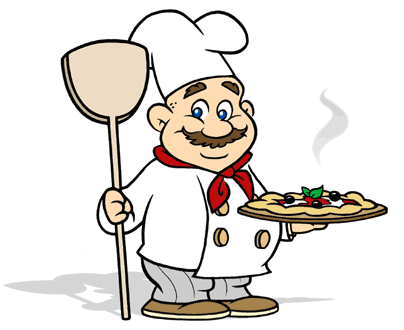 Pop. malica: sadje, kruh (Alergeni: 1, 7)Pop. malica: sadje, kruh (Alergeni:  1, 7)Pop. malica: jogurt (Alergeni:  7)Pop. malica: ananas (Alergeni: /)Pop. malica: jabolko (Alergeni: /)	DOBER TEK!Pridržujemo si pravico do spremembe jedilnika.Otroci v vrtcu in otroci z dietami imajo prilagojen jedilnik.V vrtcu in šoli delimo nesladkan čaj, vodo.Jedi/živila, obarvana zeleno, vsebujejo živila lokalnega izvora.PONEDELJEK: 17. 5. 2021Zajtrk: makovka, čaj, rdeče grozdjeAlergeni: 1, 7, makKosilo:  goveja juha, gratinirana zelenjava, pariški zrezek, kumaričina solataAlergeni: 1, 3, 7TOREK: 18. 5. 2021Zajtrk:  koruzni kosmiči, mleko, banana	 Alergeni:  1, 7, lahko 6, 8Kosilo: kostna juha, pražen krompir, svinjska pečenka, dušeno zeljeAlergeni:  1, 7SREDA: 19. 5. 2021 Zajtrk: pisan kruh, tuna v koščkih, paradižnik/paprika/sveže kumare, čaj	       Alergeni:  1, 4, 7Kosilo: korenčkova juha, krompirjevi njoki, telečji medaljoni v smetanovi omaki s svežim peteršiljem, mehka solataAlergeni: 1, 3, 7, 12ČETRTEK: 20. 5. 2021 – ZELENI DANZajtrk: polnozrnata bombetka, jogurt s sadjem, jagode	       Alergeni:  1, 7Kosilo:  ješprenova enolončnica, palačinke, kruh, vodaAlergeni: 1, 3, 7PETEK: 21. 5. 2021 Zajtrk: pisan kruh, mesni namaz, čaj, sadje	       Alergeni:  1, 7Kosilo:  milijonska juha, riž, goveji stroganov, zelena solata/paradižnik v solati z bazilikoAlergeni:  1, 7, 12